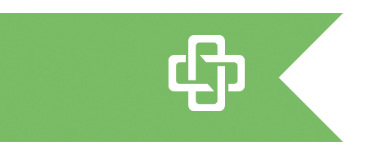 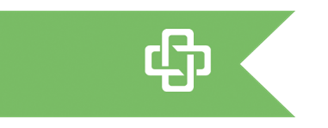 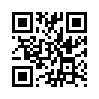 ГБУЗ «Калужский областной клинический онкологический ДИСПАНСЕР»г. Калуга, ул. Вишневского, д.2, корп.2, тел. 8-903-811-1-911 Забор крови проводится утром натощак. Последний прием пищи должен быть не менее, чем за 12 часов до забора крови.Перед сдачей анализа крови на ПСА необходимо накануне соблюдать следующие правила:Не употреблять острую и слоеную пищу;Не ставить ректальные свечи и клизмы;Не жить половой жизнью;Не употреблять алкоголь;Не посещать бани и сауны;Исключить занятия на велотренажере и велосипеде;Быть здоровым (не иметь простудных заболеваний).СДАВАТЬ АНАЛИЗ СТРОГО НАТОЩАК!В гинекологии и урологии для получения правильных результатов исследования нужно правильно подготовиться к сдаче мазка на папилломавирус. Соблюдение элементарных норм и рекомендаций гарантирует точность результата. Перед сдачей мазка на ВПЧ необходимо помнить о следующих правилах За несколько дней до процедуры следует прекратить использовать вагинальные свечи, тампоны в лечебных целях, спринцевания.Следует ограничить употребление антибиотиков, лучше вовсе исключить.Мазок берут через двое суток после окончания менструацииНельзя мочиться на протяжении трех часов до сдачи анализа. Это объясняется тем, что моча является природных антисептиком, она способна убить бактерии и вирусы.Накануне взятия мазка на ВПЧ и на следующее утро нельзя подмываться.Исследование проводится на 7-11  день менструального цикла.Подготовка:За три дня до исследования исключите из рациона: черный хлеб, молоко, горох, фасоль, капусту, свежие овощи, сладкие блюда, газированные напиткиЗа три дня до исследования принимайте «Эспумизан» по 2 капсулы 3 раза в день.Утром в день исследования примите 2 капсулы «Эспумизана».На УЗИ приходите натощак.Исследование проводится с наполненным мочевым пузырем. За 1,5 или 2 часа до исследования необходимо постепенно выпить около 2 литров негазированной воды.Для данных исследований специальная подготовка не требуется.Для проведения отбора пробы:ПРОБИРКУ ВСЕ ВРЕМЯ СЛЕДУЕТ ДЕРЖАТЬ СТРОГО ВЕРТИКАЛЬНО, ЗЕЛЕНОЙ КРЫШКОЙ  ВВЕРХ!Открутите зеленую крышку с палочкой для забора образца.Введите круговыми движениями палочку для забора образца в 4 разных областях образца кала (бороздки палочки должны быть покрыты).Верните зеленую крышку и плотно закройте. Не открывайте повторно.Осторожно перемешать покачивающими движениями. Для полного растворения образца кала в экстрагирующем буфере оставить не менее чем на 60 минут или оставить до полного растворения образца.До использования хранить пробирку белой крышкой вверх.Хранить пробирку с подготовленным образцом при t +2+8 °С в защищенном от света месте не более 4-х дней.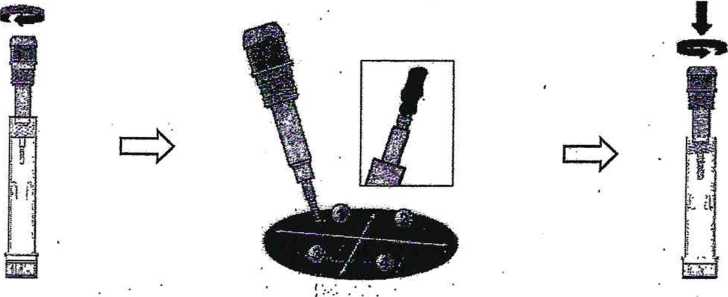 Правильная подготовка к проведению диагностических процедур влияет на их качество и достоверность